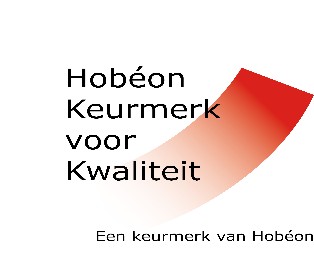 	Inhoudsopgave (verplicht)VerklaringH  1: 	Persoonlijke gegevensH  2: 	ZelfscanH  3:	Overzicht relevante scholing, cursussen en trainingenH  4:	Overzicht uitgevoerde assessmentH  5:      Persoonlijk overzicht assessorencompetentiesPlak hier een ID/paspoort en gebruik hiervoor de app van het Ministerie van Economische zaken.Eigen oordeel over de verworven competenties: een zelfevaluatieInstructie:  Geef in onderstaande tabel een persoonlijk oordeel weer op twee verschillende momenten. Het eerste moment is bij de voorbereiding op de training. Het tweede moment is na afloop van de trainingEigen oordeel over het aanwezig zijn van de competentiesFormuleer in termen van: ja/ neen/ gedeeltelijk (+/-) en heb je bewijs?Geef toelichting op de competentie door middel van onderbouwing en bewijzen. Naam bewijs: Naam bewijs: Naam bewijs: Naam bewijs: Naam bewijs: Naam bewijs: Naam bewijs: Naam bewijs:VerklaringH 1        Persoonlijke gegevensH 2            ZelfscanStart trainingStart trainingStart trainingNa trainingNa trainingNa trainingNa trainingDatumAssessorencompetentiesjanee+/-janee+/-Bewijs ?communiceren en attitude van assessorobservereninterviewenbeoordelenterugkoppelen  en feedback gevenschriftelijk communicereninhoudelijk bekwaam zijnreflecteren en  lerend vermogen tonenH 3H 3Overzicht relevante scholing, cursussen en trainingenOverzicht relevante scholing, cursussen en trainingenOverzicht relevante scholing, cursussen en trainingenOverzicht relevante scholing, cursussen en trainingenOverzicht relevante scholing, cursussen en trainingenOverzicht relevante scholing, cursussen en trainingenRelevante scholing / cursus / trainingRelevante scholing / cursus / trainingNaam en omschrijvingWelke competenties heb je ontwikkeldCertificaat / bewijs van deelname behaald ja/neeDatum 1.2.3.H 4H 4Overzicht uitgevoerde assessments Overzicht uitgevoerde assessments Overzicht uitgevoerde assessments Overzicht uitgevoerde assessments Overzicht uitgevoerde assessments Dossier vanDossier vanNaam:Naam:Soort assessmentSoort assessmentOmschrijvingOmschrijvingDatumDatumDatum12345678910   H 5Persoonlijk overzicht assessorencompetenties1 Communiceren en attitude van assessorDe assessor biedt een veilige beoordelingsomgeving.  De assessor is bekend met de principes die noodzakelijk zijn voor het scheppen van een vriendelijke en coöperatieve sfeer.De assessor hanteert communicatie- en omgangsvormen die de deelnemer uitnodigen om tot een optimale prestatie te komen.Onderbouwing:(Concrete voorbeelden(zie prestatie-indicatoren) en /of beroepskritische situaties met behulp van de STARRT en verwijzing naar bewijzen)SWat was de situatie?/ Wat gebeurde er?/ Wie waren er bij betrokken?/ Waar speelde de situatie zich af?Wanneer speelde deze situatie?TAlgemeen: Wat was je taak?/ Wat was je rol?/ Wat werd er van je verwacht? Persoonlijk: Wat wilde je bereiken?/ Wat verwachtte je van jezelf in die situatie?AWat heb je precies gezegd en/of gedaan?/ Hoe was je aanpak? En toen?Hoe reageerde(n) de ander(en) op jou?/ Wat heb je vervolgens gezegd en/of gedaan?Onderbouw hier met theorie.RWat kwam er uit?/ Hoe is het afgelopen?/ Wat was het resultaat van je handelen?/ Hoe reageerde(n) de ander(en)?RHoe vond je dat je het deed?/ Was je tevreden met het resultaat?/ Wat zou je een volgende keer anders doen? Wat heb je daarvoor nodig? Welke competenties zijn belangrijk om in te zetten?TZou deze situatie zich nogmaals kunnen voordoen?Zou je dan iets anders willen doen dan je deze keer hebt gedaan?Relevantie voor bovengenoemde competentieContext bij bovengenoemde competentie	2 ObserverenDe assessor observeert op adequate wijze de kandidaat met als doel om verderop in het assessment aan deze observaties - in relatie tot de beoordelingscriteria -  een beoordeling te koppelen. Het observeren gebeurt met behulp van instrumenten / methodieken die bij de assessmentprocedure horen.Onderbouwing:(Concrete voorbeelden(zie prestatie-indicatoren) en /of beroepskritische situaties met behulp van de STARRT en verwijzing naar bewijzen)TAlgemeen: Wat was je taak?/ Wat was je rol?/ Wat werd er van je verwacht? Persoonlijk: Wat wilde je bereiken?/ Wat verwachtte je van jezelf in die situatie?AWat heb je precies gezegd en/of gedaan?/ Hoe was je aanpak? En toen?Hoe reageerde(n) de ander(en) op jou?/ Wat heb je vervolgens gezegd en/of gedaan?Onderbouw hier met theorie.RWat kwam er uit?/ Hoe is het afgelopen?/ Wat was het resultaat van je handelen?/ Hoe reageerde(n) de ander(en)?RHoe vond je dat je het deed?/ Was je tevreden met het resultaat?/ Wat zou je een volgende keer anders doen? Wat heb je daarvoor nodig? Welke competenties zijn belangrijk om in te zetten?TZou deze situatie zich nogmaals kunnen voordoen?Zou je dan iets anders willen doen dan je deze keer hebt gedaan?Relevantie voor bovengenoemde competentieContext bij bovengenoemde competentie	3 InterviewenDe assessor krijgt de kwaliteiten van de kandidaat helder door het toepassen van vraag- en interviewtechnieken van het criteriumgericht interview. De assessor weegt/waardeert deze kwaliteiten in het gesprek met de beoordelingscriteria. De assessor stelt vragen, vraagt door, confronteert zo nodig en vat samen.  Onderbouwing:(Concrete voorbeelden(zie prestatie-indicatoren) en /of beroepskritische situaties met behulp van de STARRT en verwijzing naar bewijzen)TAlgemeen: Wat was je taak?/ Wat was je rol?/ Wat werd er van je verwacht? Persoonlijk: Wat wilde je bereiken?/ Wat verwachtte je van jezelf in die situatie?AWat heb je precies gezegd en/of gedaan?/ Hoe was je aanpak? En toen?Hoe reageerde(n) de ander(en) op jou?/ Wat heb je vervolgens gezegd en/of gedaan?Onderbouw hier met theorie.RWat kwam er uit?/ Hoe is het afgelopen?/ Wat was het resultaat van je handelen?/ Hoe reageerde(n) de ander(en)?RHoe vond je dat je het deed?/ Was je tevreden met het resultaat?/ Wat zou je een volgende keer anders doen? Wat heb je daarvoor nodig? Welke competenties zijn belangrijk om in te zetten?TZou deze situatie zich nogmaals kunnen voordoen?Zou je dan iets anders willen doen dan je deze keer hebt gedaan?Relevantie voor bovengenoemde competentieContext bij bovengenoemde competentie	4 BeoordelenDe assessor beoordeelt het gedrag van de kandidaat tijdens het assessment aan de hand van beoordelingscriteria in relatie tot bewijzen en antwoorden van een kandidaat. De assessor gebruikt bij de beoordeling de assessment-instrumenten in de assessmentprocedure (bijvoorbeeld portfolio, proeve van bekwaamheid, criteriumgericht interview).Onderbouwing:(Concrete voorbeelden(zie prestatie-indicatoren) en /of beroepskritische situaties met behulp van de STARRT en verwijzing naar bewijzen)TAlgemeen: Wat was je taak?/ Wat was je rol?/ Wat werd er van je verwacht? Persoonlijk: Wat wilde je bereiken?/ Wat verwachtte je van jezelf in die situatie?AWat heb je precies gezegd en/of gedaan?/ Hoe was je aanpak? En toen?Hoe reageerde(n) de ander(en) op jou?/ Wat heb je vervolgens gezegd en/of gedaan?Onderbouw hier met theorie.RWat kwam er uit?/ Hoe is het afgelopen?/ Wat was het resultaat van je handelen?/ Hoe reageerde(n) de ander(en)?RHoe vond je dat je het deed?/ Was je tevreden met het resultaat?/ Wat zou je een volgende keer anders doen? Wat heb je daarvoor nodig? Welke competenties zijn belangrijk om in te zetten?TZou deze situatie zich nogmaals kunnen voordoen?Zou je dan iets anders willen doen dan je deze keer hebt gedaan?Relevantie voor bovengenoemde competentieContext bij bovengenoemde competentie	5 Terugkoppelen en feedback gevenDe assessor geeft de kandidaat op een constructieve, motiverende wijze feedback over het assessment en de uitslag hiervan. Met deze feedback vormt de kandidaat zich een beeld van waar hij/zij nu staat en waarin hij/zij zich verder kan ontwikkelen. De assessor geeft duidelijke uitleg over de beslissingen, die genomen zijn op basis van de beoordeling en die aangeven op welke punten de kandidaat bekwaam is. Onderbouwing:(Concrete voorbeelden(zie prestatie-indicatoren) en /of beroepskritische situaties met behulp van de STARRT en verwijzing naar bewijzen)TAlgemeen: Wat was je taak?/ Wat was je rol?/ Wat werd er van je verwacht? Persoonlijk: Wat wilde je bereiken?/ Wat verwachtte je van jezelf in die situatie?AWat heb je precies gezegd en/of gedaan?/ Hoe was je aanpak? En toen?Hoe reageerde(n) de ander(en) op jou?/ Wat heb je vervolgens gezegd en/of gedaan?Onderbouw hier met theorie.RWat kwam er uit?/ Hoe is het afgelopen?/ Wat was het resultaat van je handelen?/ Hoe reageerde(n) de ander(en)?RHoe vond je dat je het deed?/ Was je tevreden met het resultaat?/ Wat zou je een volgende keer anders doen? Wat heb je daarvoor nodig? Welke competenties zijn belangrijk om in te zetten?TZou deze situatie zich nogmaals kunnen voordoen?Zou je dan iets anders willen doen dan je deze keer hebt gedaan?Relevantie voor bovengenoemde competentieContext bij bovengenoemde competentie6 Schriftelijk communicerenassessor legt schriftelijk de beoordeling van de beide assessoren vast in het             beoordelingsformulier voor het assessment.   De assessor geeft schriftelijk toelichting bij de beoordeling en feedback ter verduidelijking  voor de kandidaat en eventuele externe lezers. In de toelichting wordt op duidelijke wijze een feitelijke onderbouwing gegeven van het aangetoonde niveau van de kandidaat.Onderbouwing:(Concrete voorbeelden(zie prestatie-indicatoren) en /of beroepskritische situaties met behulp van de STARRT en verwijzing naar bewijzen)TAlgemeen: Wat was je taak?/ Wat was je rol?/ Wat werd er van je verwacht? Persoonlijk: Wat wilde je bereiken?/ Wat verwachtte je van jezelf in die situatie?AWat heb je precies gezegd en/of gedaan?/ Hoe was je aanpak? En toen?Hoe reageerde(n) de ander(en) op jou?/ Wat heb je vervolgens gezegd en/of gedaan?Onderbouw hier met theorie.RWat kwam er uit?/ Hoe is het afgelopen?/ Wat was het resultaat van je handelen?/ Hoe reageerde(n) de ander(en)?RHoe vond je dat je het deed?/ Was je tevreden met het resultaat?/ Wat zou je een volgende keer anders doen? Wat heb je daarvoor nodig? Welke competenties zijn belangrijk om in te zetten?TZou deze situatie zich nogmaals kunnen voordoen?Zou je dan iets anders willen doen dan je deze keer hebt gedaan?Relevantie voor bovengenoemde competentieContext bij bovengenoemde competentie	7 Inhoudelijk bekwaam zijnDe assessor is inhoudelijk bekwaam op hbo-denk- en werkniveau.  Onderbouwing:(Concrete voorbeelden(zie prestatie-indicatoren) en /of beroepskritische situaties met behulp van de STARRT en verwijzing naar bewijzen)TAlgemeen: Wat was je taak?/ Wat was je rol?/ Wat werd er van je verwacht? Persoonlijk: Wat wilde je bereiken?/ Wat verwachtte je van jezelf in die situatie?AWat heb je precies gezegd en/of gedaan?/ Hoe was je aanpak? En toen?Hoe reageerde(n) de ander(en) op jou?/ Wat heb je vervolgens gezegd en/of gedaan?Onderbouw hier met theorie.RWat kwam er uit?/ Hoe is het afgelopen?/ Wat was het resultaat van je handelen?/ Hoe reageerde(n) de ander(en)?RHoe vond je dat je het deed?/ Was je tevreden met het resultaat?/ Wat zou je een volgende keer anders doen? Wat heb je daarvoor nodig? Welke competenties zijn belangrijk om in te zetten?TZou deze situatie zich nogmaals kunnen voordoen?Zou je dan iets anders willen doen dan je deze keer hebt gedaan?Relevantie voor bovengenoemde competentieContext bij bovengenoemde competentie	8 Reflecteren en lerend vermogen tonenDe assessor heeft inzicht in eigen voorkennis en bagage wat betreft het beoordelen van het gedrag van kandidaten op basis van de gestelde criteria. De assessor heeft inzicht in eigen vooroordelen en kennis van eigen subjectiviteit (en is in staat deze te communiceren met de mede-assessor). De assessor reflecteert op eigen handelen in de rol van assessor en geeft daarin ontwikkelpunten aan.  Onderbouwing:(Concrete voorbeelden(zie prestatie-indicatoren) en /of beroepskritische situaties met behulp van de STARRT en verwijzing naar bewijzen)TAlgemeen: Wat was je taak?/ Wat was je rol?/ Wat werd er van je verwacht? Persoonlijk: Wat wilde je bereiken?/ Wat verwachtte je van jezelf in die situatie?AWat heb je precies gezegd en/of gedaan?/ Hoe was je aanpak? En toen?Hoe reageerde(n) de ander(en) op jou?/ Wat heb je vervolgens gezegd en/of gedaan?Onderbouw hier met theorie.RWat kwam er uit?/ Hoe is het afgelopen?/ Wat was het resultaat van je handelen?/ Hoe reageerde(n) de ander(en)?RHoe vond je dat je het deed?/ Was je tevreden met het resultaat?/ Wat zou je een volgende keer anders doen? Wat heb je daarvoor nodig? Welke competenties zijn belangrijk om in te zetten?TZou deze situatie zich nogmaals kunnen voordoen?Zou je dan iets anders willen doen dan je deze keer hebt gedaan?Relevantie voor bovengenoemde competentieContext bij bovengenoemde competentie